COMUNE DI CHIANNI Provincia di Pisa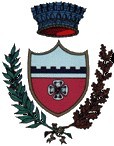 Via Della Costituente, 9 – 56034 Chianni  (PI) Tel. 0587-648807   Servizio Tributi                       Pec: comune.chianni@postacert.toscana.itModulo istanza di annullamento / rettifica in autotutelaIl / La sottoscritto/a  Cognome	NomeCodice Fiscale	Data di nascita	Luogo di nascita	SessoIndirizzo di residenza (via, numero, cap)Comune	E-mail	Telefonoin qualità didel contribuente sig /ditta codice fiscale - P.IVAC H I E D EDI	ANNULLARERETTIFICARE il sotto indicato atto relativo a:ICI/IMUTARIPUBBLICITA'TOSAP	TASIAVVISO DI ACCERTAMENTO N. AVVISO DI ACCERTAMENTO N.DelDelNOTIFICATO ILNOTIFICATO ILINGIUNZIONE FISCALE N.DelNOTIFICATO ILInformativa privacyDesideriamo informarLa che il D.Lgs. n. 196 del 30 giugno 2003 («Codice in materia di protezione dei dati personali») prevede la tutela delle persone e di altri soggetti rispetto al trattamento dei dati personali. Secondo la normativa indicata, tale trattamento sarà improntato ai principi di correttezza, liceità e trasparenza e di tutela della Sua riservatezza e dei Suoi diritti. Ai sensi dell'articolo 13 del D.Lgs. n. 196/2003, pertanto, Le forniamo le seguenti informazioni: 1. I dati da Lei forniti verranno trattati per compiti istituzionali dell'Ente; 2. Il trattamento sarà effettuato con modalità manuale e/o informatizzato; 3. Il conferimento dei dati è obbligatorio per l'espletamento delle materie di cui all'art. 66 del D.Lgs. 196/2003 (materia tributaria); 4. I dati raccolti potranno essere comunicati a soggetti esterni, sia pubblici sia privati, che per conto dell'Amministrazione svolgano trattamenti ricompresi nelle finalità precedentemente indicate, o diffusi presso gli uffici di questa Amministrazione; 5. Il titolare e Responsabile del trattamento è il Funzionario Responsabile del Tributo. 7. In ogni momento potrà esercitare i Suoi diritti nei confronti del titolare del trattamento, ai sensi dell'art.7 del D.Lgs. n. 196/2003 (Diritto di accesso ai dati personali ed altri dirittiAvvertenza:La richiesta di annullamento / rettifica dell'atto in autotutela non sospende il termine per presentare ricorso alla Commissione TributariaData	Firma del DichiaranteAi sensi dell’art. 38 del D.P.R. 28.12.2000 n. 445:nel caso la presente istanza venga presentata direttamente dal dichiarante dovrà essere sottoscritta alla presenza del dipendente addetto a riceverla;nel caso venga inviata per posta, fax, e-mail oppure tramite un incaricato, allegare la fotocopia del documento di identità del dichiarante sottoscrittore.Si richiede l'annullamento / rettifica dell'atto per i seguenti motivi: